0                     The Economic Alliance of Lewis County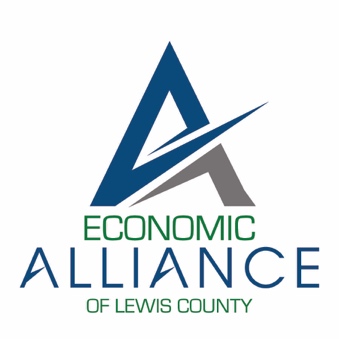 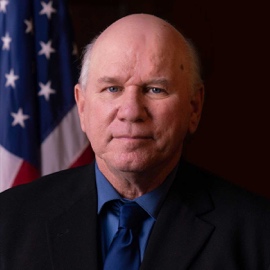                                2022 Gary Stamper                     Memorial Scholarship ApplicationThe Economic Alliance of Lewis County created the Gary Stamper Memorial Scholarship in 2021 after the passing of Commissioner Stamper. Gary was known for being a great leader, career educator, great mentor, soft-spoken, big-hearted, family man and had a passion for service. He was beloved by everyone who he came in contact with, including his loved ones & family. Gary was a Mossyrock High School graduate and went on to be a teacher at his alma mater and served as a youth sport coach for years. He was dedicated to his community and served as Principal for White Pass Junior/High School, Lewis County Commissioner for District #3 as well as Fire Commissioner for District #3. This scholarship was made possible through generous contributions from family, friends, co-workers and local businesses. The scholarship will be awarded in the amount of $1500 by the selected committee comprised of the Stamper Family, Economic Alliance Director, and the Lewis County Manager who have sole discretion on the recipient. One recipient will be chosen that is graduating or has graduated from Mossyrock High School or White Pass High School.The Gary Stamper Memorial Scholarship will be awarded based on the following criteria.Applicants must be:Pursuing a career in educationGraduating or graduated from Mossyrock High School or White Pass High School, WA.Must be enrolled or enrolling in a college, university or trade schoolNo age limit Not GPA drivenEnclose current or past high school transcript (Originals not required & transcripts must be included with the application.How to Apply?Send or hand deliver the application to:Economic Alliance of Lewis County1611 N. National Ave- Suite #1Chehalis, WA 98532Scholarship Application Due Date:  May 4, 2022The completed application must be in the Economic Alliance office by 5 p.m. or postmarked by May 4, 2022.Scholarship Award Date:  May 18, 2022The Economic Alliance of Lewis County2022 Gary StamperMemorial Scholarship Application                   ~~~~~~~~~~~~~~~~~~~~~~~~~~~~~~~~~~~~~~~~~Date: _______________Full name: ______________________________________________ Address: ______________________________ City: ________________ State: ____ Zip: ______Phone Number: (___)_______________Birth Date: ________________ Age:________Email: ___________________________Name of High School: _______________________________ Year Graduating/Graduated: ___________Current or upon Graduating GPA: ______________College, University, or Trade school you are planning on attend/attending: _________________**Enclose current or past high school transcripts (Originals not required and transcripts must be included with application.)I hereby confirm all statements made within this application are true and accurate.Applicant __________________________________ Date: __________________ Application Questions:Please answer the following questions using 12 pt font. List the question, then answer, you may use one page per answer. Please include your name in the top right-hand corner of the question/answers.Write a brief description of yourself and your interests.Explain your educational plans and which college, university or trade school you will be attending or have attended.Describe how your education will assist you in your future employment.List any awards, certificates, or leadership recognition you have received from schools, sports, community or clubs.List your community service involvement and how you have assisted with each.Where do you see yourself in 10 years.